NÁRODNÁ RADA SLOVENSKEJ REPUBLIKYVI. volebné obdobieČíslo: CRD-1259/2015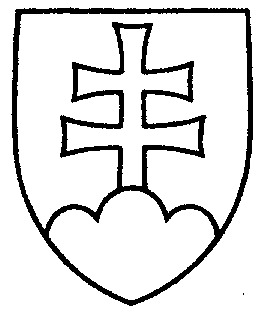 1868UZNESENIENÁRODNEJ RADY SLOVENSKEJ REPUBLIKYz 30. júna 2015k vládnemu návrhu zákona, ktorým sa mení a dopĺňa zákon č. 175/1999 Z. z. o niektorých opatreniach týkajúcich sa prípravy významných investícií a o doplnení niektorých zákonov v znení neskorších predpisov a ktorým sa mení a dopĺňa zákon č. 50/1976 Zb. o územnom plánovaní a stavebnom poriadku (stavebný zákon) v znení neskorších predpisov (tlač 1625)	Národná rada Slovenskej republiky	po prerokovaní uvedeného vládneho návrhu zákona v druhom a treťom čítaní	s c h v a ľ u j evládny návrh zákona, ktorým sa mení a dopĺňa zákon č. 175/1999 Z. z. o niektorých opatreniach týkajúcich sa prípravy významných investícií a o doplnení niektorých zákonov v znení neskorších predpisov a ktorým sa mení a dopĺňa zákon č. 50/1976 Zb. o územnom plánovaní a stavebnom poriadku (stavebný zákon) v znení neskorších predpisov, v znení schváleného pozmeňujúceho návrhu.      Peter  P e l l e g r i n i   v. r.        predseda       Národnej rady Slovenskej republikyOverovatelia:Pavol  G o g a   v. r.Viliam  N o v o t n ý   v. r.